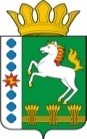 КОНТРОЛЬНО-СЧЕТНЫЙ ОРГАН ШАРЫПОВСКОГО МУНИЦИПАЛЬНОГО ОКРУГАКрасноярского краяЗаключениена проект Постановления администрации Шарыповского муниципального округа Красноярского края «О внесении изменений в Постановление администрации Шарыповского муниципального округа от 15.03.2021 № 156-п «Об утверждении муниципальной программы Шарыповского муниципального округа «Развитие образования» (в ред. от 18.06.2021, от 31.03.2022, от 26.07.2022, от 28.10.2022, от 28.11.2022) 18 мая  2023 год				                                	                      		№ 26Настоящее экспертное заключение подготовлено Контрольно – счетным органом Шарыповского муниципального округа Красноярского края на основании ст. 157 Бюджетного  кодекса Российской Федерации, ст. 9 Федерального закона от 07.02.2011 № 6-ФЗ «Об общих принципах организации и деятельности контрольно – счетных органов субъектов Российской Федерации и муниципальных образований», ст. 15 Решения Шарыповского окружного Совета депутатов от 29.09.2021 № 17-136р «Об утверждении Положения о Контрольно – счетном органе Шарыповского муниципального округа Красноярского края» и в соответствии со стандартом организации деятельности Контрольно-счетного органа Шарыповского муниципального округа Красноярского края СОД 2 «Организация, проведение и оформление результатов финансово-экономической экспертизы проектов Решений Шарыповского окружного Совета депутатов и нормативно-правовых актов по бюджетно-финансовым вопросам и вопросам использования муниципального имущества и проектов муниципальных программ» утвержденного приказом Контрольно-счетного органа Шарыповского муниципального округа Красноярского края от 25.01.2021 № 03.Представленный на экспертизу проект Постановления администрации Шарыповского муниципального округа «О внесении изменений в Постановление администрации Шарыповского муниципального округа от 15.03.2021 № 156-п «Об утверждении муниципальной программы Шарыповского муниципального округа «Развитие образования» (в ред. от 18.06.2021, от 31.03.2022, от 26.07.2022, от 28.10.2022, от 28.11.2022) направлен в Контрольно – счетный орган Шарыповского муниципального округа Красноярского края 16 мая 2023 года. Разработчиком данного проекта муниципальной программы является муниципальное казенное учреждение «Управление образования Шарыповского муниципального округа».Основанием для разработки муниципальной программы является:- постановление администрации Шарыповского муниципального округа от 13.04.2021 № 288-п «Об утверждении Порядка принятия решений о разработке муниципальных программ Шарыповского муниципального округа, их формирования и реализации» (в ред. от 22.07.2022);- распоряжение администрации Шарыповского муниципального округа от 21.07.2021 № 374-р «Об утверждении перечня муниципальных программ Шарыповского муниципального округа» (в ред. от 03.08.2022).Исполнитель муниципальной программы муниципальное казенное учреждение «Управление образования Шарыповского муниципального округа».Соисполнители муниципальной программы:- муниципальное казенное учреждение «Управление культуры, молодежной политики и муниципального архива» Шарыповского муниципального округа;- администрация Шарыповского муниципального округа.Подпрограммы муниципальной программы:Развитие дошкольного, общего и дополнительного образования детей.Организация отдыха и оздоровления детей.Государственная поддержка детей – сирот и детей, оставшихся без попечения родителей.Обеспечение реализации муниципальной программы.Цель муниципальной программы – обеспечение высокого качества образования, соответствующего потребностям граждан и перспективным задачам развития экономики Шарыповского муниципального округа, отдых и оздоровление детей в летний период.Мероприятие проведено 16 - 18 мая 2023 года.В ходе подготовки заключения Контрольно – счетным органом Шарыповского муниципального округа Красноярского края были проанализированы следующие материалы:- проект Постановления администрации Шарыповского муниципального округа Красноярского края «О внесении изменений в Постановление администрации Шарыповского муниципального округа от 15.03.2021 № 156-п «Об утверждении муниципальной программы Шарыповского муниципального округа «Развитие образования» (в ред. от 18.06.2021, от 31.03.2022, от 26.07.2022, от 28.10.2022, от 28.11.2022);- паспорт муниципальной программы Шарыповского муниципального округа «Развитие образования».Рассмотрев представленные материалы к проекту Постановления муниципальной программы «Развитие образования» установлено следующее:В соответствии с проектом паспорта Программы происходит изменение по строке (пункту) «Ресурсное обеспечение муниципальной программы», после внесения изменений строка  будет читаться:Увеличение бюджетных ассигнований по муниципальной программе в сумме 123 479 903,00 руб. (4,06%) из них: в 2022 году в сумме 2 400 776,68 руб., в 2023 году в сумме 52 938 906,32 руб., в 2024 году в сумме 32 448 010,00 руб., в 2025 году в сумме 35 692 210,00 руб., в том числе:увеличение за счет средств федерального бюджета в сумме  77 933 442,95 руб. (108,57%); увеличение за счет средств краевого бюджета в сумме 39 536 518,82 руб. (2,23%);увеличение за счет средств бюджета округа в сумме 4 811 051,61 руб. (0,45%);увеличение за счет средств внебюджетных источников в сумме 1 198 889,62 руб. (0,92%).             В соответствии с Порядком принятия решений о разработке муниципальных программ Шарыповского муниципального округа, их формирования и реализации плановые значения ресурсного обеспечения муниципальной программы 2022 года приведены в соответствие с фактическими значениями.            Цели и задачи муниципальной программы остались без изменения.           В перечень по целевым показателям муниципальной программы за 2022 год внесены изменения. За 2022 год по целевым показателям муниципальной программы отражены фактические значения. Из 6 целевых показателей, отраженных в программе, по 5 показателям достигнуты и перевыполнены плановые значения. Внесены изменения в плановые значения по целевым показателям на 2023 - 2025 годы и 2030 год.Вносятся изменения в подпрограмму «Развитие дошкольного, общего и дополнительного образования детей» по строке (пункту) «Объемы и источники финансирования подпрограммы».После внесения изменений, строка будет читаться:Увеличение бюджетных ассигнований по подпрограмме «Развитие дошкольного, общего и дополнительного образования детей» в сумме 118 932 202,32 руб. (7,08%), из них: в 2023 году в сумме 50 791 982,32 руб., в 2024 году в сумме 32 448 010,00 руб., в 2025 году в сумме 35 692 210,00 руб., в том числе:увеличение за счет средств федерального бюджета в сумме  83 617 978,93 руб. (757,46%), из них:            - увеличение бюджетных ассигнований в сумме 74 526 600,00 руб., в 2023-2025 годах в сумме 24 842 200,00 руб. ежегодно на новое мероприятие 2.1.5 «Ежемесячное денежное вознаграждение за классное руководство педагогическим работникам государственных и муниципальных общеобразовательных организаций»;           - уменьшение бюджетных ассигнований в 2024 году в сумме 1 768 900,00 руб. по мероприятию 2.4.3 «Создание и обеспечение функционирования центров образования естественно-научной и технологической направленностей в общеобразовательных организациях, расположенных в сельской местности и малых городах», в соответствие с уведомлением Министерства образования Красноярского края от 01.01.2023 года № 075_МБТ_ЛСФО03 МБТ;         - увеличение бюджетных ассигнований всего в сумме 3 692 636,80 руб., из них: в 2023 году - 354 388,93 руб., в 2024 году – 245 388,95 руб., в 2025 году – 3 092 858,92 руб. по мероприятию 2.4.5 «Организация и обеспечение обучающихся по образовательным программам начального общего образования в муниципальных образовательных организациях, за исключением обучающихся с ограниченными возможностями здоровья, бесплатным горячим питанием, предусматривающим наличие горячего блюда, не считая горячего напитка за счет средств краевого бюджета»;                   - увеличение бюджетных ассигнований всего в сумме 4 592 669,34 руб., из них: в 2023 году – 242 791,36 руб., в 2024 году – 2 174 938,99 руб., в 2025 году – 2 174 938,99 руб. на новое мероприятие 2.4.9 «Обеспечение деятельности советников директора по воспитанию и взаимодействию с детскими общественными объединениями в общеобразовательных организациях за счет средств федерального бюджета» на проведение мероприятий по обеспечению деятельности советников директора по воспитанию и взаимодействию с детскими общественными объединениями в общеобразовательных организациях с численностью обучающихся в 2023 году 205 и более человек (Березовская СОШ, Холмогорская СОШ), в 2024 году и последующих годах с численностью обучающихся 90 и более человек;         - увеличение бюджетных ассигнований в 2024 году в сумме 2 574 972,79 руб. на новое мероприятие 2.5 «Оснащение (обновление материально-технической базы) оборудованием, средствами обучения и воспитания общеобразовательных организаций, в том числе осуществляющих образовательную деятельность по адаптированным основным общеобразовательным программам за счет средств федерального бюджета» на создание и функционирование центра образования естественно-научной и технологической направленности в МБОУ Холмогорская СОШ в рамках национального проекта «Образование» федерального проекта «Современная школа».увеличение за счет средств краевого бюджета в сумме 27 188 886,07 руб. (2,56%), из них:    - увеличение бюджетных ассигнований в 2023 году в сумме 467 200,00 руб. по мероприятию 1.1.2 «Обеспечение государственных гарантий реализации прав на получение общедоступного и бесплатного дошкольного образования в муниципальных дошкольных образовательных организациях, общедоступного и бесплатного дошкольного образования в муниципальных общеобразовательных организациях в части обеспечения деятельности административно-хозяйственного, учебно-вспомогательного персонала и иных категорий работников образовательных организаций, участвующих в реализации общеобразовательных программ в соответствии с федеральными государственными образовательными стандартами» на региональные выплаты административно-хозяйственному и учебно-вспомогательному персоналу;- увеличение бюджетных ассигнований в 2023 году в сумме 518 700,00 руб. по мероприятию 1.1.3 «Обеспечение государственных гарантий прав на получение общедоступного и бесплатного дошкольного образования в муниципальных дошкольных образовательных организациях, общедоступного и бесплатного дошкольного образования, в муниципальных общеобразовательных организациях за исключением обеспечения деятельности административно-хозяйственного, учебно-вспомогательного персонала и иных категорий работников образовательных организаций, участвующих в реализации общеобразовательных программ в соответствии с федеральными государственными образовательными стандартами» на повышение размеров оплаты труда педагогического персонала, реализующих программы дошкольного образования;         - увеличение бюджетных ассигнований в 2023 году в сумме 14 850,00 руб. на новое мероприятие 1.1.5 «Финансовое обеспечение (возмещение) расходов, связанных с предоставлением мер социальной поддержки в сфере дошкольного и общего образования детям из семей лиц, принимающих участие в специальной военной операции» на финансовое обеспечение (возмещение) расходов, связанных с освобождением от платы, взимаемой за присмотр и уход за детьми  из семей лиц, принимающих участие в специальной военной операции;          - увеличение бюджетных ассигнований в сумме 14 349 300,00 руб. из них: в 2023 году – 6 290 900,00 руб., в 2024 году – 4 029 200,00 руб., в 2025 году – 4 029 200,00 руб. по мероприятию 2.1.2 «Обеспечение государственных гарантий прав на получение общедоступного и бесплатного начального общего, основного общего, среднего общего образования в муниципальных общеобразовательных организациях, обеспечение дополнительного образования детей в муниципальных общеобразовательных организациях за исключением обеспечения деятельности административно-хозяйственного, учебно-вспомогательного персонала и иных категорий работников образовательных организаций, участвующих в реализации общеобразовательных программ в соответствии с федеральными государственными образовательными стандартами»: в связи с изменением нормативов обеспечения реализации основных и дополнительных образовательных программ в 2023 – 2025 годах ежегодно в сумме 4 029 200,00 руб., на повышение размеров оплаты труда педагогического персонала образовательных учреждений, реализующих программы общего образования в 2023 году в сумме 2 261 700,00 руб.;             - увеличение бюджетных ассигнований в 2023 году в сумме 236 000,00 руб. по мероприятию 2.1.3 «Обеспечение государственных гарантий реализации прав на получение общедоступного и бесплатного начального общего, основного общего, среднего общего образования в муниципальных общеобразовательных организациях, обеспечение дополнительного образования детей в муниципальных общеобразовательных организациях в части обеспечения деятельности административно-хозяйственного, учебно-вспомогательного персонала и иных категорий работников образовательных организаций, участвующих в реализации общеобразовательных программ в соответствии с федеральными государственными образовательными стандартами» на региональные выплаты административно-хозяйственному и учебно-вспомогательному персоналу общеобразовательных учреждений;          - увеличение бюджетных ассигнований в 2023 году в сумме 116 750,00 руб. на новое мероприятие 2.1.6 «Финансовое обеспечение (возмещение) расходов, связанных с предоставлением мер социальной поддержки в сфере дошкольного и общего образования детям из семей лиц, принимающих участие в специальной военной операции» на финансовое обеспечение (возмещение) расходов, связанных с обеспечением детей, обучающихся в 5-11 классах горячим питанием;                                    - увеличение бюджетных ассигнований в 2023 году в сумме 590 000,00 руб. по мероприятию 2.4.2 «Приведение зданий и сооружений общеобразовательных организаций в соответствие с требованиями законодательства за счет средств краевого бюджета» в связи с увеличением объема субсидии из краевого бюджета;           - увеличение бюджетных ассигнований всего в сумме 1 683 563,20 руб., из них: в 2023 году – 144 811,07 руб., в 2024 году – 100 211,05 руб., в 2025 году – 1 438 541,08 руб. по мероприятию 2.4.5 «Организация и обеспечение обучающихся по образовательным программам начального общего образования в муниципальных образовательных организациях, за исключением обучающихся с ограниченными возможностями здоровья, бесплатным горячим питанием, предусматривающим наличие горячего блюда, не считая горячего напитка за счет средств краевого бюджета»;                    - увеличение бюджетных ассигнований в 2023 году в сумме 6 702 781,00 руб. на новое мероприятие 2.4.6 «Создание в общеобразовательных организациях, расположенных в сельской местности и малых городах, условий для занятий физической культурой и спортом» на выполнение работ по капитальному ремонту спортивного зала МБОУ Холмогорская СОШ;           - увеличение бюджетных ассигнований в 2023 году в сумме 2 050 494,00 руб. на новое мероприятие 2.4.8 «Содействие достижению и (или) поощрение достижения наилучших значений показателей эффективности органов местного самоуправления муниципальных, городских округов и муниципальных районов» на текущий ремонт учебных кабинетов, крыльца главного входа здания Ингольской СОШ филиала МБОУ Ивановской СОШ;            - увеличение бюджетных ассигнований всего в сумме 241 720,66 руб., из них: в 2023 году – 12 778,64 руб., в 2024 году – 114 471,01 руб., в 2025 году – 114 471,01 руб. на новое мероприятие 2.4.9 «Обеспечение деятельности советников директора по воспитанию и взаимодействию с детскими общественными объединениями в общеобразовательных организациях за счет средств федерального бюджета» на проведение мероприятий по обеспечению деятельности советников директора по воспитанию и взаимодействию с детскими общественными объединениями в общеобразовательных организациях с численностью обучающихся в 2023 году 205 и более человек (Березовская СОШ, Холмогорская СОШ), в 2024 году и последующих годах с численностью обучающихся 90 и более человек;             - увеличение бюджетных ассигнований в 2024 году в сумме 135 527,21 руб. на новое мероприятие 2.5 «Оснащение (обновление материально-технической базы) оборудованием, средствами обучения и воспитания общеобразовательных организаций, в том числе осуществляющих образовательную деятельность по адаптированным основным общеобразовательным программам за счет средств федерального бюджета» на создание и функционирование центра образования естественно-научной и технологической направленности в МБОУ Холмогорская СОШ в рамках национального проекта «Образование» федерального проекта «Современная школа»;               - увеличение бюджетных ассигнований в 2023 году в сумме 82 000,00 руб. на  мероприятие 3.1.2 «Обеспечение государственных гарантий реализации прав на получение общедоступного и бесплатного начального общего, основного общего, среднего общего образования в муниципальных общеобразовательных организациях, обеспечение дополнительного образования детей в муниципальных общеобразовательных организациях за исключением обеспечения деятельности административно-хозяйственного, учебно-вспомогательного персонала и иных категорий работников образовательных организаций, участвующих в реализации общеобразовательных программ в соответствии с федеральными государственными образовательными стандартами» на повышение размеров оплаты труда педагогического персонала учреждений.увеличение бюджетных ассигнований за счет средств бюджета округа в 2023 году в сумме 8 125 337,32 руб. (4,15%), из них:           - увеличение бюджетных ассигнований в сумме 1 091 921,00 руб. по мероприятию 1.1.1 «Обеспечение деятельности (оказание услуг) подведомственных учреждений» на региональные выплаты и выплаты, обеспечивающие уровень заработной платы работников учреждений, реализующих программы дошкольного образования;           - увеличение бюджетных ассигнований в сумме 1 552 292,50 руб. по мероприятию 1.4.1 «Приобретение строительных материалов для проведения капитального ремонта кровли зданий» на приобретение строительных материалов для проведения капитального ремонта кровли здания детского сада «Колокольчик» филиала МБОУ Новоалтатской СОШ;           - увеличение бюджетных ассигнований в сумме 3 630 091,00 руб. по мероприятию 2.1.1 «Обеспечение деятельности (оказание услуг) подведомственных учреждений» на региональные выплаты и выплаты, обеспечивающие уровень заработной платы работников учреждений, реализующих программы  общего образования;           - уменьшение бюджетных ассигнований в сумме 74 346,54 руб. по мероприятию 2.4.1 «Резерв на осуществление расходов капитального характера, решение социально-значимых вопросов и обеспечение софинансирования расходов» перераспределения средств бюджета округа, зарезервированных на МКУ УО ШМО на осуществление расходов капитального характера, решение социально-значимых вопросов и обеспечение софинансирования расходов;           - увеличение бюджетных ассигнований в сумме 6 112,02 руб. по мероприятию 2.4.5 «Организация и обеспечение обучающихся по образовательным программам начального общего образования в муниципальных образовательных организациях, за исключением обучающихся с ограниченными возможностями здоровья, бесплатным горячим питанием, предусматривающим наличие горячего блюда, не считая горячего напитка за счет средств краевого бюджета»;                - увеличение бюджетных ассигнований в сумме 67 705,52 руб. на новое мероприятие 2.4.6 «Создание в общеобразовательных организациях, расположенных в сельской местности и малых городах, условий для занятий физической культурой и спортом» на выполнение работ по капитальному ремонту спортивного зала МБОУ Холмогорская СОШ;           - увеличение бюджетных ассигнований в сумме 1 177 627,82 руб. на новое мероприятие 2.4.7 «Приобретение строительных материалов для проведения капитального ремонта кровли зданий» на приобретение строительных материалов для проведения капитального ремонта кровли здания МБОУ Большеозерской ООШ филиала МБОУ Парнинской СОШ;          - увеличение бюджетных ассигнований в сумме 673 934,00 руб. по мероприятию 3.1.1 «Обеспечение деятельности (оказание услуг) подведомственных учреждений», на повышение оплаты труда в рамках Указов Президента Российской Федерации педагогическим работникам МБОУ ДО ШМО ДЮЦ на региональные выплаты и выплаты, обеспечивающие уровень заработной платы работников МБОУ ДО ШМО ДЮЦ;       - уменьшение бюджетных ассигнований в сумме 450 000,00 руб. по мероприятию 4.1 «Денежные премии победителям конкурсного отбора на грант главы округа»;           - увеличение бюджетных ассигнований в сумме 450 000,00 руб. по мероприятию 4.2 «Проведение мероприятий муниципального уровня, в том числе олимпиад, конференций, фестивалей, конкурсов, новогодних мероприятий».           Цели и задачи подпрограммы остались без изменения.           В перечень и значения ожидаемых результатов от реализации подпрограммных мероприятий на период 2022 - 2025 годы по показателям результативности внесены изменения. За 2022 год по показателям результативности подпрограммы отражены фактические показатели. Из 17 показателей результативности, отраженных в подпрограмме, по 15 показателям достигнуты и перевыполнены плановые значения. Вносятся изменения в подпрограмму «Организация отдыха и оздоровления детей» по строке (пункту) «Объемы и источники финансирования подпрограммы».После внесения изменений, строка будет читаться:               Увеличение  бюджетных ассигнований по подпрограмме «Организация отдыха и оздоровления детей» в 2023 году в сумме 2 133 381,00 руб. (6,39%), в том числе:увеличение за счет средств краевого бюджета в сумме 65 800,00 руб. (1,11%), из них:      - увеличение бюджетных ассигнований в сумме 61 302,00 руб. по мероприятию 1.1.1 «Осуществление государственных полномочий по обеспечению отдыха и оздоровления детей» в связи с увеличением стоимость путевки с 29 057,00 руб. до 30 079,00 руб.;      - увеличение бюджетных ассигнований в сумме 3 120,58 руб. по мероприятию 1.2.1 "Осуществление государственных полномочий по организации и обеспечению отдыха и оздоровления детей" в связи с увеличением стоимости путевок для детей, находящихся под опекой;      - увеличение бюджетных ассигнований в сумме 1 377,42 руб. по мероприятию 1.3.1 «Осуществление государственных полномочий по организации и обеспечению отдыха и оздоровления детей» на осуществление полномочий по организации и обеспечению отдыха и оздоровления детей в связи с увеличением стоимость путевки с 29 057,00 руб. до 30 079,00 руб.увеличение за счет средств бюджета округа в сумме 108 874,00 руб. (1,08%), из них:            -  увеличение бюджетных ассигнований в сумме 529,00 руб. по мероприятию 1.1.2 «Выплаты врачам (включая санитарных врачей), медицинским сестрам диетическим, шеф-поварам, старшим воспитателям муниципальных загородных оздоровительных лагерей, оплату услуг по санитарно-эпидемиологической оценке обстановки муниципальных загородных оздоровительных лагерей, оказанных на договорной основе, в случаях отсутствия в муниципальных загородных оздоровительных лагерях санитарных врачей»;      - увеличение бюджетных ассигнований в сумме 108 345,00 руб. по мероприятию 1.1.3 «Обеспечение деятельности (оказание услуг) подведомственных учреждений» на повышение оплаты труда  работникам ДООЛ «Инголь».увеличение за счет средств внебюджетных источников в сумме 1 958 707,00 руб. (11,28%) по мероприятию 1.4 «Организация отдыха детей и их оздоровления за счет внебюджетных источников» в связи  увеличением количества и стоимости путевок. Приведение в соответствие с уточненным расчетом по родительской плате и платным услугам.Цель и задача подпрограммы остались без изменения.           В перечень и значения ожидаемых результатов от реализации подпрограммных мероприятий на период 2022 - 2025 годы по показателям результативности внесены изменения.           За 2022 год по показателю результативности подпрограммы отражены фактические значения. По показателю результативности, отраженному в подпрограмме, достигнуты плановые значения. В подпрограмму «Государственная поддержка детей – сирот и детей, оставшихся без попечения родителей» изменения по строке (пункту) «Объемы и источники финансирования подпрограммы» не вносяться.Объемы и источники финансирования подпрограммы будут читаться:          Цели и задачи подпрограммы остались без изменения.           В перечень и значения ожидаемых результатов от реализации подпрограммных мероприятий на период 2022 - 2025 годы по показателям результативности внесены изменения. За 2022 год по показателям результативности подпрограммы отражены фактические показатели. Из 2 показателей результативности, отраженных в подпрограмме, по 2 показателям достигнуты плановые значения. Вносятся изменения в подпрограмму «Обеспечение реализации муниципальной программы» по строке (пункту) «Объемы и источники финансирования подпрограммы».После внесения изменений, строка будет читаться:             Увеличение бюджетных ассигнований по подпрограмме «Обеспечение реализации муниципальной программы» в 2023 году за счет средств бюджета округа в сумме 13 543,00 руб. (0,06%) по мероприятию 1.1 «Руководство и управление в сфере установленных функций и полномочий, осуществляемых казенными учреждениями» на региональные выплаты работникам МКУ УО ШМО.           Перераспределение бюджетных ассигнований с целью приведения в соответствие с классификацией по видам расхода за счет средств бюджета округа в 2023 году в сумме 15 708,00 руб. по мероприятию 1.1 «Руководство и управление в сфере установленных функций и полномочий, осуществляемых казенными учреждениями» с расходов на услуги связи и почтовые услуги (КВР 244) на оплату командировочных расходов (КВР 112).           Цели и задачи подпрограммы остались без изменения.           В перечень и значения ожидаемых результатов от реализации подпрограммных мероприятий на период 2022 - 2025 годы по показателям результативности внесены изменения. За 2022 год по показателям результативности подпрограммы отражены фактические показатели. Из 4 показателей результативности, отраженных в подпрограмме, по 4 показателям достигнуты плановые значения. На основании выше изложенного Контрольно – счетный орган Шарыповского муниципального округа Красноярского края предлагает администрации  Шарыповского муниципального округа утвердить проект Постановления администрации Шарыповского муниципального округа «О внесении изменений в Постановление администрации Шарыповского муниципального округа от 15.03.2021 № 156-п «Об утверждении муниципальной программы Шарыповского муниципального округа «Развитие образования» (в ред. 18.06.2021, от 31.03.2022, от 26.07.2022, от 28.10.2022, от 28.11.2022).Председатель                                    						Г.В. СавчукРесурсное обеспечение муниципальной программы Предыдущая редакцияПостановленияПредлагаемая редакция(Проект Постановления) Ресурсное обеспечение муниципальной программы Общий объем бюджетных ассигнований на реализацию муниципальной программы составляет  3 042 973 828,13  руб.  в том числе по годам:2021 год – 547 043 518,04  руб.;2022 год -  630 909 457,33  руб.;2023 год -  627 255 650,92  руб.;2024 год – 621 802 350,92  руб.;2025 год – 615 962 850,92 руб.за счет средств федерального  бюджета  71 784 760,86 руб., из них:2021 год – 27 990 789,46 руб.;2022 год -  32 754 771,40 руб.;2023 год -  3 980 800,00 руб.;2024 год – 5 858 700,00 руб.;2025 год – 1 199 700,00 руб.за счет средств краевого бюджета 1 772 748 144,07  руб. из них:2021 год – 313 898 954,11 руб.;2022 год -  361 557 089,96 руб.;2023 год – 366 281 200,00 руб.;2024 год – 366 095 700,00 руб.;2025 год – 364 915 200,00 руб.за счет средств бюджета округа  1 068 424 346,68  руб. из них:2021 год – 187 541 188,68  руб.;2022 год – 210 556 951,00  руб.;2023 год – 228 205 869,00  руб.;2024 год – 221 060 169,00  руб.2025 год –  221 060 169,00 руб.за счет средств внебюджетные источники 130 016 576,52 руб., из них:2021 год – 17 612 585,79 руб.;2022 год – 26 040 644,97 руб.;2023 год – 28 787 781,92 руб.;2024 год  - 28 787 781,92 руб.;2025 год –  28 787 781,92 руб.Общий объем бюджетных ассигнований на реализацию муниципальной программы составляет  3 166 453 731,13  руб.  в том числе по годам:2021 год – 547 043 518,04  руб.;2022 год -  633 310 234,01  руб.;2023 год -  680 194 557,24  руб.;2024 год – 654 250 360,92  руб.;2025 год – 651 655 060,92 руб.за счет средств федерального  бюджета  149 718 203,81 руб., из них:2021 год – 27 990 789,46 руб.;2022 год -  27 070 235,42 руб.;2023 год -  29 420 180,29 руб.;2024 год – 33 927 300,73 руб.;2025 год – 31 309 697,91 руб.за счет средств краевого бюджета 1 812 284 662,89  руб. из них:2021 год – 313 898 954,11 руб.;2022 год -  373 838 922,71 руб.;2023 год – 383 574 264,71 руб.;2024 год – 370 475 109,27 руб.;2025 год – 370 497 412,09 руб.за счет средств бюджета округа  1 073 235 398,29  руб. из них:2021 год – 187 541 188,68  руб.;2022 год – 207 120 248,29  руб.;2023 год – 236 453 623,32  руб.;2024 год – 221 060 169,00  руб.2025 год –  221 060 169,00 руб.за счет средств внебюджетные источники 131 215 466,14 руб., из них:2021 год – 17 612 585,79 руб.;2022 год – 25 280 827,59 руб.;2023 год – 30 746 488,92 руб.;2024 год  - 28 787 781,92 руб.;2025 год –  28 787 781,92 руб. Объемы и источники финансирования подпрограммы Предыдущая редакция подпрограммы Предлагаемая редакция подпрограммы  (проект Постановления) Объемы и источники финансирования подпрограммы Общий объем бюджетных ассигнований на реализацию подпрограммы  составляет  1 680 881 261,76 руб., в том числе по годам реализации:2023 год – 565 875 653,92 руб.;2024 год – 560 422 553,92 руб.;2025 год -  554 583 053,92 руб.за счет средств федерального  бюджета  11 039 200,00 руб., из них:2023 год – 3 980 800,00 руб.;2024 год -  5 858 700,00 руб.;2025 год -  1 199 700,00 руб.за счет средств краевого бюджета 1 061 947 400,00 руб., из них:2023 год -  354 499 500,00 руб.;2024 год – 354 314 200,00 руб.;2025 год – 353 133 700,00 руб.за счет средств бюджета округа 573 635 907,00 руб., из них:2023 год – 195 975 769,00 руб.;2024 год – 188 830 069,00 руб.;2025 год – 188 830 069,00 руб.за счет средств внебюджетных источников 34 258 754,76  руб., из них:2023 год – 11 419 584,92 руб.;2024 год – 11 419 584,92 руб.;2025 год -  11 419 584,92 руб.Общий объем бюджетных ассигнований на реализацию подпрограммы  составляет  1 799 813 464,08 руб., в том числе по годам реализации:2023 год – 616 667 636,24 руб.;2024 год – 592 870 563,92 руб.;2025 год -  590 275 263,92 руб.за счет средств федерального  бюджета  94 657 178,93 руб., из них:2023 год – 29 420 180,29 руб.;2024 год -  33 927 300,73 руб.;2025 год -  31 309 697,91 руб.за счет средств краевого бюджета 1 089 136 286,07 руб., из них:2023 год -  371 726 764,71 руб.;2024 год – 358 693 609,27 руб.;2025 год – 358 715 912,09 руб.за счет средств бюджета округа 581 761 244,32 руб., из них:2023 год – 204 101 106,32 руб.;2024 год – 188 830 069,00 руб.;2025 год – 188 830 069,00 руб.за счет средств внебюджетных источников 34 258 754,76  руб., из них:2023 год – 11 419 584,92 руб.;2024 год – 11 419 584,92 руб.;2025 год -  11 419 584,92 руб. Объемы и источники финансирования подпрограммы Предыдущая редакция подпрограммы Предлагаемая редакция подпрограммы  (проект Постановления) Объемы и источники финансирования подпрограммы Общий объем бюджетных ассигнований на реализацию подпрограммы  составляет 100 163 391,00 руб., в том числе по годам реализации:2023 год – 33 387 797,00 руб.;2024 год – 33 387 797,00 руб.;2025 год -  33 387 797,00 руб.за счет средств краевого бюджета 17 845 800,00 руб., из них:2023 год -  5 948 600,00 руб.;2024 год – 5 948 600,00 руб.;2025 год – 5 948 600,00 руб.за счет средств бюджета округа 30 213 000,00 руб., из них:2023 год – 10 071 000,00 руб.;2024 год – 10 071 000,00 руб.;2025 год – 10 071 000,00 руб.за счет средств внебюджетных источников  52 104 591,00  руб., из них:2023 год – 17 368 197,00 руб.;2024год –  17 368 197,00 руб.;2025 год -  17 368 197,00 руб.Общий объем бюджетных ассигнований на реализацию подпрограммы  составляет 102 296 772,00 руб., в том числе по годам реализации:2023 год – 35 521 178,00 руб.;2024 год – 33 387 797,00 руб.;2025 год -  33 387 797,00 руб.за счет средств краевого бюджета 17 911 600,00 руб., из них:2023 год -  6 014 400,00 руб.;2024 год – 5 948 600,00 руб.;2025 год – 5 948 600,00 руб.за счет средств бюджета округа 30 321 874,00 руб., из них:2023 год – 10 179 874,00 руб.;2024 год – 10 071 000,00 руб.;2025 год – 10 071 000,00 руб.за счет средств внебюджетных источников  54 063 298,00  руб., из них:2023 год – 19 326 904,00 руб.;2024год –  17 368 197,00 руб.;2025 год -  17 368 197,00 руб.Объемы и источники финансирования подпрограммы Предыдущая редакция подпрограммы Предлагаемая редакция подпрограммы  (проект Постановления)Объемы и источники финансирования подпрограммы Общий объем бюджетных ассигнований на реализацию подпрограммы  составляет 17 498 900,00 руб., в том числе по годам реализации:2023 год – 5 833 100,00 руб.;2024 год – 5 832 900,00 руб.;2025 год – 5 832 900,00 руб.за счет средств краевого бюджета 17 498 900,00 руб.,  из них:2023 год – 5 833 100,00 руб.;2024 год – 5 832 900,00 руб.;2025 год – 5 832 900,00 руб.Общий объем бюджетных ассигнований на реализацию подпрограммы  составляет 17 498 900,00 руб., в том числе по годам реализации:2023 год – 5 833 100,00 руб.;2024 год – 5 832 900,00 руб.;2025 год – 5 832 900,00 руб.за счет средств краевого бюджета 17 498 900,00 руб.,  из них:2023 год – 5 833 100,00 руб.;2024 год – 5 832 900,00 руб.;2025 год – 5 832 900,00 руб.Объемы и источники финансирования подпрограммы Предыдущая редакция подпрограммы Предлагаемая редакция подпрограммы  (проект Постановления)Объемы и источники финансирования подпрограммы Общий объем бюджетных ассигнований на реализацию подпрограммы  составляет 66 477 300,00 руб., в том числе по годам реализации:2023 год – 22 159 100,00 руб.;2024 год – 22 159 100,00 руб.;2025 год -   22 159 100,00 руб.за счет средств бюджета округа 66 477 300,00 руб.,  из них:2023 год – 22 159 100,00 руб.;2024 год – 22 159 100,00 руб.;2025 год -   22 159 100,00 руб.Общий объем бюджетных ассигнований на реализацию подпрограммы  составляет 66 490 843,00 руб., в том числе по годам реализации:2023 год – 22 172 643,00 руб.;2024 год – 22 159 100,00 руб.;2025 год -   22 159 100,00 руб.за счет средств бюджета округа 66 490 843,00 руб.,  из них:2023 год – 22 172 643,00 руб.;2024 год – 22 159 100,00 руб.;2025 год -   22 159 100,00 руб.